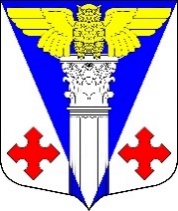 Совет депутатов  МО «Котельское сельское поселение» Кингисеппского муниципального района Ленинградской области                                            Решениеот 16.12.2016 года № 134О внесении изменений в решениеСовета  депутатов МО «Котельское сельское поселение»от 27.10..2014г. № 20 «Об утверждении ставок земельного налога на территориимуниципального образования«Котельское сельское поселение» с 2015 года»На основании протеста Кингисеппского городского прокуратура от 21.11.2016г. № 7-68-2016г., в соответствии с  частью 1 статьи 397 Налогового Кодекса Российской Федерации Совет депутатов МО  «Котельское сельское поселение» РЕШИЛ:Подпункт 2.2. пункта  2  решения Совета  депутатов МО «Котельское сельское поселение» от 27.10..2014г. № 20 «Об утверждении ставок земельного налога на территории муниципального образования «Котельское сельское поселение» с 2015 года» читать в следующей редакции: «2.2. Физическим лицам:- уплата налога по итогам налогового периода - не позднее 1 декабря года, следующего за истекшим налоговым периодом». Настоящее решение вступает в силу со дня его подписания и подлежит опубликованию на официальном сайте муниципального образования «Котельское сельское поселение»Глава муниципального образования«Котельское сельское  поселение»                                                      Н.А.Таршев  